Crna Gora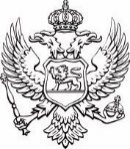 Uprava za ljudske resurse PRIJAVA ZA POHAĐANJE KURSA RAČUNARA* Osnovi paket: Osnove informacionih tehnologija, Upotreba računara i upravljanje datotekama (Windows), Obrada teksta (Word), Informacije i komunikacija (Internet, elektronska pošta). Trajanje: 11 dana u trajanju od 2h (3 školska časa) i 12-ti dan testiranje.** Napredni paket: Napredni Word, Prezentacije (Power Point), Tabelarne kalkulacije (Excel). Trajanje: 11 dana u trajanju od 2h (3 školska časa) i 12-ti dan testiranje.Grupe za obuke će biti formirane po prispijeću dovoljnog broja prijava.U __________________, dana __________ , ____ god_____________________________                                                 ___________________________                                                                    potpis polaznika                                                      M.P.                                        potpis rukovodioca                                        KursOsnovni*	□(MS Windows, Internet, MS Word)Osnovni*	□(MS Windows, Internet, MS Word)Osnovni*	□(MS Windows, Internet, MS Word)Napredni**	□(MS Word, MS PowerPoint, MS Excel)Napredni**	□(MS Word, MS PowerPoint, MS Excel)Napredni**	□(MS Word, MS PowerPoint, MS Excel)Napredni**	□(MS Word, MS PowerPoint, MS Excel)Napredni**	□(MS Word, MS PowerPoint, MS Excel)Napredni**	□(MS Word, MS PowerPoint, MS Excel)□ECDL□ECDLIme i prezimeIme i prezimeIme i prezimePolM      ŽPolM      ŽIme i prezimeIme i prezimeIme i prezimeStarost (zaokružiti)Starost (zaokružiti)Starost (zaokružiti)≤ 25 god26 -3526 -3536 -4536 -4546 - 55≥ 55 god≥ 55 god≥ 55 godTelefonTelefonE-mailE-mailInstitucijaInstitucijaInstitucijaKategorizacija radnog mjestaKategorizacija radnog mjestaKategorizacija radnog mjestaVisoki rukovodni	□ Ekspertsko rukovodni	□ EkspertskiIzvršniVisoki rukovodni	□ Ekspertsko rukovodni	□ EkspertskiIzvršniVisoki rukovodni	□ Ekspertsko rukovodni	□ EkspertskiIzvršniVisoki rukovodni	□ Ekspertsko rukovodni	□ EkspertskiIzvršniVisoki rukovodni	□ Ekspertsko rukovodni	□ EkspertskiIzvršniVisoki rukovodni	□ Ekspertsko rukovodni	□ EkspertskiIzvršniVisoki rukovodni	□ Ekspertsko rukovodni	□ EkspertskiIzvršniVisoki rukovodni	□ Ekspertsko rukovodni	□ EkspertskiIzvršniVisoki rukovodni	□ Ekspertsko rukovodni	□ EkspertskiIzvršniNaziv radnog mjesta po sistematizacijiNaziv radnog mjesta po sistematizacijiNaziv radnog mjesta po sistematizacijiObrazovanjeObrazovanjeObrazovanjeStepen školske spremeStepen školske spremeStepen školske spreme□ SSS	□ VS	□ VSS	□ Magistar	□ Doktor□ SSS	□ VS	□ VSS	□ Magistar	□ Doktor□ SSS	□ VS	□ VSS	□ Magistar	□ Doktor□ SSS	□ VS	□ VSS	□ Magistar	□ Doktor□ SSS	□ VS	□ VSS	□ Magistar	□ Doktor□ SSS	□ VS	□ VSS	□ Magistar	□ Doktor□ SSS	□ VS	□ VSS	□ Magistar	□ Doktor□ SSS	□ VS	□ VSS	□ Magistar	□ Doktor□ SSS	□ VS	□ VSS	□ Magistar	□ DoktorKratak opis radnog mjestaKratak opis radnog mjestaKratak opis radnog mjesta